2026 Calendar2026 Calendar2026 Calendar2026 Calendar2026 Calendar2026 Calendar2026 Calendar2026 Calendar2026 Calendar2026 Calendar2026 Calendar2026 Calendar2026 Calendar2026 Calendar2026 Calendar2026 Calendar2026 Calendar2026 Calendar2026 Calendar2026 Calendar2026 Calendar2026 Calendar2026 Calendar2026 Calendar2026 CalendarSouth SudanSouth SudanJanuaryJanuaryJanuaryJanuaryJanuaryJanuaryJanuaryFebruaryFebruaryFebruaryFebruaryFebruaryFebruaryFebruaryFebruaryMarchMarchMarchMarchMarchMarchMarch2026 Holidays for South SudanSuMoTuWeThFrSaSuMoTuWeThFrSaSuSuMoTuWeThFrSaJan 1	New Year’s DayJan 9	Peace Agreement DayMar 8	International Women’s DayMar 21	End of Ramadan (Eid al-Fitr)May 16	SPLA DayMay 29	Feast of the Sacrifice (Eid al-Adha)Jul 6	Mother’s DayJul 9	Independence DayJul 30	Martyrs DayDec 25	Christmas DayDec 28	Republic DayDec 31	New Year’s Eve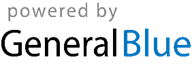 123123456711234567Jan 1	New Year’s DayJan 9	Peace Agreement DayMar 8	International Women’s DayMar 21	End of Ramadan (Eid al-Fitr)May 16	SPLA DayMay 29	Feast of the Sacrifice (Eid al-Adha)Jul 6	Mother’s DayJul 9	Independence DayJul 30	Martyrs DayDec 25	Christmas DayDec 28	Republic DayDec 31	New Year’s Eve456789108910111213148891011121314Jan 1	New Year’s DayJan 9	Peace Agreement DayMar 8	International Women’s DayMar 21	End of Ramadan (Eid al-Fitr)May 16	SPLA DayMay 29	Feast of the Sacrifice (Eid al-Adha)Jul 6	Mother’s DayJul 9	Independence DayJul 30	Martyrs DayDec 25	Christmas DayDec 28	Republic DayDec 31	New Year’s Eve11121314151617151617181920211515161718192021Jan 1	New Year’s DayJan 9	Peace Agreement DayMar 8	International Women’s DayMar 21	End of Ramadan (Eid al-Fitr)May 16	SPLA DayMay 29	Feast of the Sacrifice (Eid al-Adha)Jul 6	Mother’s DayJul 9	Independence DayJul 30	Martyrs DayDec 25	Christmas DayDec 28	Republic DayDec 31	New Year’s Eve18192021222324222324252627282222232425262728Jan 1	New Year’s DayJan 9	Peace Agreement DayMar 8	International Women’s DayMar 21	End of Ramadan (Eid al-Fitr)May 16	SPLA DayMay 29	Feast of the Sacrifice (Eid al-Adha)Jul 6	Mother’s DayJul 9	Independence DayJul 30	Martyrs DayDec 25	Christmas DayDec 28	Republic DayDec 31	New Year’s Eve2526272829303129293031Jan 1	New Year’s DayJan 9	Peace Agreement DayMar 8	International Women’s DayMar 21	End of Ramadan (Eid al-Fitr)May 16	SPLA DayMay 29	Feast of the Sacrifice (Eid al-Adha)Jul 6	Mother’s DayJul 9	Independence DayJul 30	Martyrs DayDec 25	Christmas DayDec 28	Republic DayDec 31	New Year’s EveJan 1	New Year’s DayJan 9	Peace Agreement DayMar 8	International Women’s DayMar 21	End of Ramadan (Eid al-Fitr)May 16	SPLA DayMay 29	Feast of the Sacrifice (Eid al-Adha)Jul 6	Mother’s DayJul 9	Independence DayJul 30	Martyrs DayDec 25	Christmas DayDec 28	Republic DayDec 31	New Year’s EveAprilAprilAprilAprilAprilAprilAprilMayMayMayMayMayMayMayMayJuneJuneJuneJuneJuneJuneJuneJan 1	New Year’s DayJan 9	Peace Agreement DayMar 8	International Women’s DayMar 21	End of Ramadan (Eid al-Fitr)May 16	SPLA DayMay 29	Feast of the Sacrifice (Eid al-Adha)Jul 6	Mother’s DayJul 9	Independence DayJul 30	Martyrs DayDec 25	Christmas DayDec 28	Republic DayDec 31	New Year’s EveSuMoTuWeThFrSaSuMoTuWeThFrSaSuSuMoTuWeThFrSaJan 1	New Year’s DayJan 9	Peace Agreement DayMar 8	International Women’s DayMar 21	End of Ramadan (Eid al-Fitr)May 16	SPLA DayMay 29	Feast of the Sacrifice (Eid al-Adha)Jul 6	Mother’s DayJul 9	Independence DayJul 30	Martyrs DayDec 25	Christmas DayDec 28	Republic DayDec 31	New Year’s Eve123412123456Jan 1	New Year’s DayJan 9	Peace Agreement DayMar 8	International Women’s DayMar 21	End of Ramadan (Eid al-Fitr)May 16	SPLA DayMay 29	Feast of the Sacrifice (Eid al-Adha)Jul 6	Mother’s DayJul 9	Independence DayJul 30	Martyrs DayDec 25	Christmas DayDec 28	Republic DayDec 31	New Year’s Eve5678910113456789778910111213Jan 1	New Year’s DayJan 9	Peace Agreement DayMar 8	International Women’s DayMar 21	End of Ramadan (Eid al-Fitr)May 16	SPLA DayMay 29	Feast of the Sacrifice (Eid al-Adha)Jul 6	Mother’s DayJul 9	Independence DayJul 30	Martyrs DayDec 25	Christmas DayDec 28	Republic DayDec 31	New Year’s Eve12131415161718101112131415161414151617181920Jan 1	New Year’s DayJan 9	Peace Agreement DayMar 8	International Women’s DayMar 21	End of Ramadan (Eid al-Fitr)May 16	SPLA DayMay 29	Feast of the Sacrifice (Eid al-Adha)Jul 6	Mother’s DayJul 9	Independence DayJul 30	Martyrs DayDec 25	Christmas DayDec 28	Republic DayDec 31	New Year’s Eve19202122232425171819202122232121222324252627Jan 1	New Year’s DayJan 9	Peace Agreement DayMar 8	International Women’s DayMar 21	End of Ramadan (Eid al-Fitr)May 16	SPLA DayMay 29	Feast of the Sacrifice (Eid al-Adha)Jul 6	Mother’s DayJul 9	Independence DayJul 30	Martyrs DayDec 25	Christmas DayDec 28	Republic DayDec 31	New Year’s Eve26272829302425262728293028282930Jan 1	New Year’s DayJan 9	Peace Agreement DayMar 8	International Women’s DayMar 21	End of Ramadan (Eid al-Fitr)May 16	SPLA DayMay 29	Feast of the Sacrifice (Eid al-Adha)Jul 6	Mother’s DayJul 9	Independence DayJul 30	Martyrs DayDec 25	Christmas DayDec 28	Republic DayDec 31	New Year’s Eve31Jan 1	New Year’s DayJan 9	Peace Agreement DayMar 8	International Women’s DayMar 21	End of Ramadan (Eid al-Fitr)May 16	SPLA DayMay 29	Feast of the Sacrifice (Eid al-Adha)Jul 6	Mother’s DayJul 9	Independence DayJul 30	Martyrs DayDec 25	Christmas DayDec 28	Republic DayDec 31	New Year’s EveJulyJulyJulyJulyJulyJulyJulyAugustAugustAugustAugustAugustAugustAugustAugustSeptemberSeptemberSeptemberSeptemberSeptemberSeptemberSeptemberJan 1	New Year’s DayJan 9	Peace Agreement DayMar 8	International Women’s DayMar 21	End of Ramadan (Eid al-Fitr)May 16	SPLA DayMay 29	Feast of the Sacrifice (Eid al-Adha)Jul 6	Mother’s DayJul 9	Independence DayJul 30	Martyrs DayDec 25	Christmas DayDec 28	Republic DayDec 31	New Year’s EveSuMoTuWeThFrSaSuMoTuWeThFrSaSuSuMoTuWeThFrSaJan 1	New Year’s DayJan 9	Peace Agreement DayMar 8	International Women’s DayMar 21	End of Ramadan (Eid al-Fitr)May 16	SPLA DayMay 29	Feast of the Sacrifice (Eid al-Adha)Jul 6	Mother’s DayJul 9	Independence DayJul 30	Martyrs DayDec 25	Christmas DayDec 28	Republic DayDec 31	New Year’s Eve1234112345Jan 1	New Year’s DayJan 9	Peace Agreement DayMar 8	International Women’s DayMar 21	End of Ramadan (Eid al-Fitr)May 16	SPLA DayMay 29	Feast of the Sacrifice (Eid al-Adha)Jul 6	Mother’s DayJul 9	Independence DayJul 30	Martyrs DayDec 25	Christmas DayDec 28	Republic DayDec 31	New Year’s Eve567891011234567866789101112Jan 1	New Year’s DayJan 9	Peace Agreement DayMar 8	International Women’s DayMar 21	End of Ramadan (Eid al-Fitr)May 16	SPLA DayMay 29	Feast of the Sacrifice (Eid al-Adha)Jul 6	Mother’s DayJul 9	Independence DayJul 30	Martyrs DayDec 25	Christmas DayDec 28	Republic DayDec 31	New Year’s Eve1213141516171891011121314151313141516171819Jan 1	New Year’s DayJan 9	Peace Agreement DayMar 8	International Women’s DayMar 21	End of Ramadan (Eid al-Fitr)May 16	SPLA DayMay 29	Feast of the Sacrifice (Eid al-Adha)Jul 6	Mother’s DayJul 9	Independence DayJul 30	Martyrs DayDec 25	Christmas DayDec 28	Republic DayDec 31	New Year’s Eve19202122232425161718192021222020212223242526Jan 1	New Year’s DayJan 9	Peace Agreement DayMar 8	International Women’s DayMar 21	End of Ramadan (Eid al-Fitr)May 16	SPLA DayMay 29	Feast of the Sacrifice (Eid al-Adha)Jul 6	Mother’s DayJul 9	Independence DayJul 30	Martyrs DayDec 25	Christmas DayDec 28	Republic DayDec 31	New Year’s Eve262728293031232425262728292727282930Jan 1	New Year’s DayJan 9	Peace Agreement DayMar 8	International Women’s DayMar 21	End of Ramadan (Eid al-Fitr)May 16	SPLA DayMay 29	Feast of the Sacrifice (Eid al-Adha)Jul 6	Mother’s DayJul 9	Independence DayJul 30	Martyrs DayDec 25	Christmas DayDec 28	Republic DayDec 31	New Year’s Eve3031Jan 1	New Year’s DayJan 9	Peace Agreement DayMar 8	International Women’s DayMar 21	End of Ramadan (Eid al-Fitr)May 16	SPLA DayMay 29	Feast of the Sacrifice (Eid al-Adha)Jul 6	Mother’s DayJul 9	Independence DayJul 30	Martyrs DayDec 25	Christmas DayDec 28	Republic DayDec 31	New Year’s EveOctoberOctoberOctoberOctoberOctoberOctoberOctoberNovemberNovemberNovemberNovemberNovemberNovemberNovemberDecemberDecemberDecemberDecemberDecemberDecemberDecemberDecemberJan 1	New Year’s DayJan 9	Peace Agreement DayMar 8	International Women’s DayMar 21	End of Ramadan (Eid al-Fitr)May 16	SPLA DayMay 29	Feast of the Sacrifice (Eid al-Adha)Jul 6	Mother’s DayJul 9	Independence DayJul 30	Martyrs DayDec 25	Christmas DayDec 28	Republic DayDec 31	New Year’s EveSuMoTuWeThFrSaSuMoTuWeThFrSaSuSuMoTuWeThFrSaJan 1	New Year’s DayJan 9	Peace Agreement DayMar 8	International Women’s DayMar 21	End of Ramadan (Eid al-Fitr)May 16	SPLA DayMay 29	Feast of the Sacrifice (Eid al-Adha)Jul 6	Mother’s DayJul 9	Independence DayJul 30	Martyrs DayDec 25	Christmas DayDec 28	Republic DayDec 31	New Year’s Eve123123456712345Jan 1	New Year’s DayJan 9	Peace Agreement DayMar 8	International Women’s DayMar 21	End of Ramadan (Eid al-Fitr)May 16	SPLA DayMay 29	Feast of the Sacrifice (Eid al-Adha)Jul 6	Mother’s DayJul 9	Independence DayJul 30	Martyrs DayDec 25	Christmas DayDec 28	Republic DayDec 31	New Year’s Eve4567891089101112131466789101112Jan 1	New Year’s DayJan 9	Peace Agreement DayMar 8	International Women’s DayMar 21	End of Ramadan (Eid al-Fitr)May 16	SPLA DayMay 29	Feast of the Sacrifice (Eid al-Adha)Jul 6	Mother’s DayJul 9	Independence DayJul 30	Martyrs DayDec 25	Christmas DayDec 28	Republic DayDec 31	New Year’s Eve11121314151617151617181920211313141516171819Jan 1	New Year’s DayJan 9	Peace Agreement DayMar 8	International Women’s DayMar 21	End of Ramadan (Eid al-Fitr)May 16	SPLA DayMay 29	Feast of the Sacrifice (Eid al-Adha)Jul 6	Mother’s DayJul 9	Independence DayJul 30	Martyrs DayDec 25	Christmas DayDec 28	Republic DayDec 31	New Year’s Eve18192021222324222324252627282020212223242526Jan 1	New Year’s DayJan 9	Peace Agreement DayMar 8	International Women’s DayMar 21	End of Ramadan (Eid al-Fitr)May 16	SPLA DayMay 29	Feast of the Sacrifice (Eid al-Adha)Jul 6	Mother’s DayJul 9	Independence DayJul 30	Martyrs DayDec 25	Christmas DayDec 28	Republic DayDec 31	New Year’s Eve252627282930312930272728293031Jan 1	New Year’s DayJan 9	Peace Agreement DayMar 8	International Women’s DayMar 21	End of Ramadan (Eid al-Fitr)May 16	SPLA DayMay 29	Feast of the Sacrifice (Eid al-Adha)Jul 6	Mother’s DayJul 9	Independence DayJul 30	Martyrs DayDec 25	Christmas DayDec 28	Republic DayDec 31	New Year’s EveJan 1	New Year’s DayJan 9	Peace Agreement DayMar 8	International Women’s DayMar 21	End of Ramadan (Eid al-Fitr)May 16	SPLA DayMay 29	Feast of the Sacrifice (Eid al-Adha)Jul 6	Mother’s DayJul 9	Independence DayJul 30	Martyrs DayDec 25	Christmas DayDec 28	Republic DayDec 31	New Year’s Eve